Student Sustainability CommitteeFaculty/Staff Advisor Guide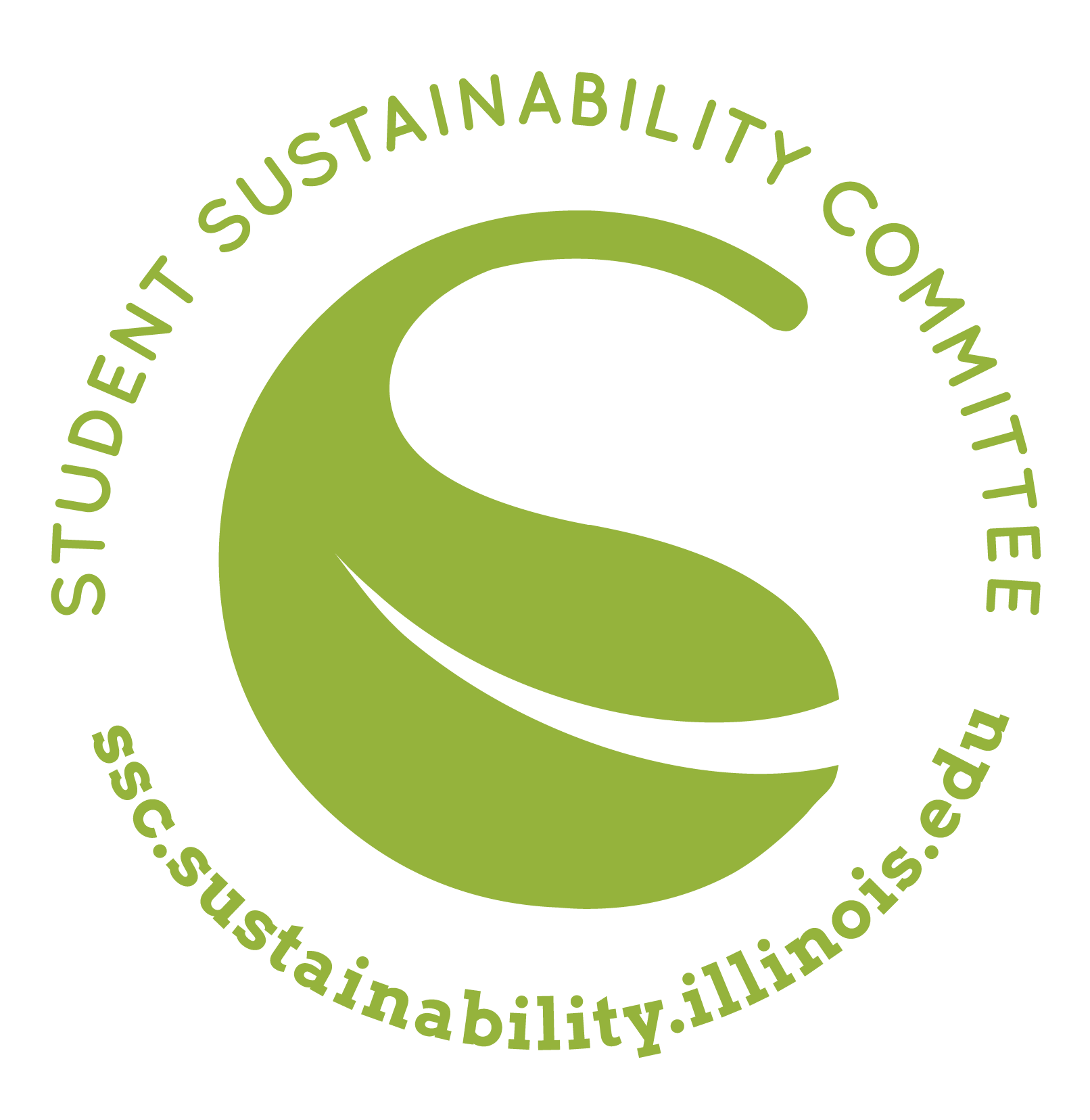 Welcome to the Student Sustainability Committee (SSC)! On behalf of the student members of SSC, thank you for your time and commitment. As the historically largest student-led green fund in the United States, SSC has the ability to prompt considerable change at UIUC. Faculty/staff advisors play a critical role in the grantmaking process and support each student member’s development. Whether it’s bringing topical expertise to discussions about complex project proposals or offering meaningful guidance for student leadership, faculty/staff advisors continue to foster a highly successful and influential green fund program. This guide outlines advisor expectations, background context about SSC, and committee operations. While this guide serves as an introduction to your role as an SSC advisor, you are always welcome to contact the SSC Coordinator and/or SSC Chair with questions, ideas, and feedback. Advisor ExpectationsStaff and faculty advisors play a crucial role in providing expertise, student development, and institutional knowledge for SSC. While the students decide which projects receive funding, advisors offer irreplaceable guidance so students can make informed decisions and grow as individuals. The advisor role offers flexibility so each faculty/staff member can utilize his strengths and interests. For example, staff who work in Facilities & Services have previously provided background on project feasibility and accurate budgeting. Social science faculty have asked reflective questions during committee discussions that ensure students consider social aspects of sustainability, not just technical components. Thus, advisor involvement will look different for each individual faculty/staff member. At minimum, SSC expects that advisors will: Biweekly/voting meetings: The committee makes funding decisions during voting meetings and biweekly meetings. SSC also uses biweekly meetings to discuss upcoming initiatives, subcommittee activity, and committee operations. All SSC meetings are student-led so students can gain leadership, communication, and management skills. Your attendance exhibits the university’s commitment to SSC, and also provides invaluable insight about meeting topics. Even though students create the meeting agenda and run discussions, advisors should feel empowered to join conversations, recommend meeting subjects, and question student choices. Engage in conversations: SSC welcomes participation, mentorship, and guidance. While advisors do not vote during meetings, they should contribute to discussion, ask questions, offer references, and challenge students to explore different perspectives. For instance, a faculty advisor may share her experience applying to other grant funds when the students are reworking their grant application form. A staff advisor may share a story about a similar bike project on campus so students can balance how the proposed transportation project falls within UIUC’s current efforts. These interactions allow SSC students to better evaluate each project proposal and allow SSC student members to learn from their time on the committee.Offer topical expertise: Recognizing that sustainability encompasses a range of topical areas, SSC has five main themes: transportation, food & waste, land & water, energy, and education. Students chair topical meetings, called Working Groups, that foster dialogue between applicants and voting members. During a working group meeting, applicants will often present their ideas and voting members will often ask clarifying questions about each project. SSC does not expect advisors to attend working group meetings, but the committee does expect that each advisor possesses a willingness to act as a resource to student Working Group Chairs. For instance, when a student chair needed background information on native plantings, he met one-on-one with a faculty advisor who specializes in Illinois native plants and works on campus native planting projects. This gave the student enough knowledge to evaluate the proposed project properly. Students may email you a quick question or seek your advice during working group meetings. Ultimately, having advisors with a willingness to share their knowledge creates a more equitable and collegial grantmaking process that also increases opportunity for student development. Beyond these three expectations, advisors can choose how they would like to participate with SSC. For context, here are some examples of how previous advisors have contributed to the committee: Share upcoming SSC funding deadlines and procedures with peers to increase the diversity and quality of project proposals.Distribute upcoming opportunities like guest lecture events, research team openings, or scholarships where SSC students and other advisors can participate.Nominate undergraduate students for the next cohort of SSC student members.Provide interpretation of campus policies and efforts.Meet with applicants to gain feedback about the grantmaking process.Build mentoring relationships with student members to support their individual development.Lastly, it is not expected that advisors read and thoroughly understand each project. SSC receives over 60 proposals annually, requiring a substantial time commitment to comprehensively review each proposal. If you would like to review proposals or if you receive questions about individual projects, you may find all past SSC information in the Box folder. We have recently transitioned to Microsoft Teams and will be storing our project files there. As a public institution, all SSC records are available to the public, hence can be shared. Mission StatementIn practice, what does this mission mean? SSC is primarily a funding board. Any sponsored events, advocacy efforts, and project implementation support comes second. Thus, the committee may choose to engage in efforts beyond the grantmaking process, but the bylaws do not demand the committee to expand its scope. When the committee choose to engage in endeavors beyond its grantmaking process, these activities often support SSC’s goal of reaching new and underrepresented applicant groups. For instance, SSC sponsored a webcast Q&A with Al Gore to bring awareness to SSC via students interested in climate change intervention. Comparably, SSC sometimes hosts joint office hours with other campus funding boards, such as SORF, so students can learn about their grant funding options in a one-stop model. Depending on the SSC cohort’s interests, time availability, and annual goals, the activities beyond the grantmaking process change. As a funding board fueled by two student fees, all projects and activities must positively impact students. A project proposal may have a strong environmental case that aligns perfectly with campus sustainability goals, but doesn’t receive funding because it lacks student involvement. Similarly, SSC may decline a co-sponsorship request because the event isn’t accessible to the entire student body. SSC views student impact as both passive and active. A lighting project that reduces energy output may not provide students with hands on experience, but could impact a student’s learning environment if the upgrade took place in a classroom. A theater production may not provide significant waste or water reduction, but gives students the opportunity to engage in dialogue and reflection about sustainable behavior. Both projects could, and have, received funding since they impact students in some capacity. Therefore, SSC prioritizes student impact, but also significantly values environmental stewardship and an ability to inspire change.  Committee StructureSSC is a duly established campus committee supported by the Office of the Vice Chancellor for Student Affairs (OVCSA) and the Institute for Sustainability, Energy, & Environment (iSEE). It’s housed in the National Soybean Research Center (NSRC) as part of iSEE. The committee comprises of:The SSC Coordinator supports committee operations full-time and is a staff member in iSEE. Like the other faculty/staff advisors, the coordinator does not vote, but unlike the other advisors, she is not considered a member of the committee.OperationsThe SSC Chair initiates all meetings. In the absence of the Chair, a Vice-Chair may call the meetings. Any member of SSC may request that the Chair call a special meeting. A quorum is necessary to call a meeting if the chair refuses to call a meeting for any reason. Meetings are held on weekdays, during the Fall and Spring semesters, and when classes are in session. There are no meetings during breaks or during the summer.Special meetings can be called on weekdays and weekends when classes are in session with a notice of at least 48 hours.Students schedules are prioritized over faculty/staff schedules, although SSC makes a meaningful effort to include all members.SSC may conduct business at a meeting when a quorum and two faculty/staff members are present. Quorum is a simple majority of SSC’s current voting membership. This includes physical, telephonic, and video attendance. Designated proxies count toward members present for the purposes of quorum.If a quorum is not present, SSC may have a working session but may not adopt positions or other motions. All motions must be made by a voting member and seconded by another voting member.The Communications Coordinator is required to take attendance at all meetings and keep meeting minutes. Meeting minutes are uploaded to Box, the SSC website, and the iCAP Portal.Faculty/staff advisors can provide guidance to student members at any time, both in-persona and virtually. Excluding voting, advisors are encouraged to participate fully in SSC meetings, which includes questioning, commenting, providing references, offering discussion topics, reviewing project proposals, etc.  There is a mandatory full committee biweekly meeting (every other week). This meeting focuses on committee business and professional development. On the opposite weeks, the student members facilitate working group meetings for the applicants. Working groups provide a space for applicants to get direct feedback on their proposals from SSC before and after submitting their application materials. Faculty/staff advisors are not required to attend working group meetings, although their expertise and presence are always welcome. Lastly, there are two mandatory voting meetings that occur for roughly three hours per semester. During this meeting, the committee selects which projects they would like to recommend for funding.GrantmakingSSC reviews and recommends projects to OVCSA and iSEE that align with two specified mandates. Beyond student impact, all projects receiving SSC funding must meet at least one of these fee directives:  The committee offers three different funding types depending on the project’s total cost and who is the project’s main leader in order to best serve the SSC community.All faculty/staff projects & projects over $10k: SSC has a multi-step process for its largest projects. First, applicants submit a Step 1 proposal that briefly outlines their projects. This allows the committee to decide if the proposal fits within SSC’s scope and priorities before the applicant invests too much time and resources. There is an opportunity for each project team to present to a working group to verbally pitch their project idea to the committee. The presentation isn’t required, although it’s strongly recommended and most applicants choose to participate. If SSC votes to move a project to Step 2, the applicant completes a Step 2 proposal that contains more detailed information. SSC then makes funding decisions, sometimes choosing to defer projects to the following funding cycle. This entire process takes one semester.Student-led projects under $10k: A one step application process allows UIUC students to access SSC funding fairly quickly, particularly those new to project development and grant writing. Applicants complete one detailed application and then have the opportunity to present their project to a working group. Next, SSC makes funding decisions or defers the project to the next cycle. This process takes about one and half months and the deadlines correlate with the Step 1 and Step 2 deadlines of the over $10k projects.Micro grants: Recognizing some students need funding now (ex. upcoming events), SSC offers a micro grant option for student-led projects under $750. Students complete a detailed proposal on a rolling basis and there is no presentation opportunity. The committee votes on the proposal at the next meeting that meets quorum.  If a project is funded, the applicant, SSC Chair, SSC Treasurer, iSEE Director, and VCSA sign a funding agreement. The project team has two years to use the funding. SSC requires that each project team submits a semesterly report that describes project progress and challenges. The committee also submits a final report that explains project impact and student involvement.Committee HistoryUniversity of Illinois students started organizing an initiative to bring alternative energy projects to campus. These students wanted to accomplish this by initiating a student fee and forming a committee to increase environmental stewardship, inspire change, and impact students. By using student money to support alternative projects, they hoped to give students a voice in campus energy issues.A $2 per semester non-refundable student fee for Cleaner Energy Technologies (CETF) was approved by a student referendum. The intent of CETF is to provide renewable energy as a portion of the campus energy portfolio and reduce campus energy consumption. The types of projects to be considered include wind power, solar energy, and other renewable technologies such as hydrogen, biomass, and geothermal systems. A portion of the funds may be used for campus energy efficiency projects such as energy audits of campus building systems.After campaigning by University of Illinois students, $5 per semester refundable student fee called the Sustainable Campus Environment Fee (SCEF) was approved by referendum of the student body by the Board of Trustees. SCEF finances a wide variety of sustainability initiatives including sustainable campus development, green buildings, energy efficiency, sustainable resource purchasing, education, and campus engagement in order to create a more sustainable campus environment. This fee helps the University of Illinois align its operations and academics with the principles of sustainability.The Student Sustainability Committee officially approved the first projects to be funded using CETF and SCEF. Since then, SSC has continued to fund projects that promote lasting, positive institutional change at the University of Illinois.Students passed a referendum that raised the refundable Sustainable Campus Environment Fee from $5 to $14. The measure passed by 77% approval and established University of Illinois at Urbana- Champaign as having the largest sustainability funding pool of its kind in the United States.The Sustainable Campus Environment fee was made non-refundable by the University of Illinois administration. It was reduced for $14.00 to $12.06 so that the annual revenue of the committee would be approximately the same.Students passed the referendum to renew both the Sustainable Campus Environment Fee ($12.06) and the Cleaner Energy Technologies Fee ($2.00) by 82% and 87% respectively.Another student referendum was passed to increase The Cleaner Energy Technologies fee to $3.00 and the Sustainable Campus Environment fee to $15.00. Now, these two fees allow SSC to allocate around $1.5 million to projects that promote the University’s goals laid out in the Illinois Climate Action Plan and directly impact University of Illinois students through improved infrastructure, services, and educational events.BylawsThese bylaws pertain to the Student Sustainability Committee (henceforth “SSC”) at the University of Illinois at Urbana – Champaign (henceforth “Illinois”).SSC is a funding board comprised of at least 10 and no more than 18 voting student members, five ex officio non-voting staff members, and six appointed non-voting faculty members.SSC is responsible for allocating funds generated by two student fees (as described in Section 2.1). SSC proposes funding recommendations to the Director of Institute for Sustainability, Energy, and Environment (henceforth “iSEE”) for final approval.Students appointment decisions are made by SSC members each Spring semester and serve a renewable one-year term.Faculty and ex officio staff members provide expertise for their role in the University. Administrative support including the Assistant Director and business support person is provided by the VCSA Office, per the terms and conditions established in the Memorandum of Understanding between the VCSA and SSC. Additional oversight, marketing support, and sustainability expertise will be provided by iSEE, per the terms and conditions established in the Memorandum of Understanding between iSEE and SSC.SSC is a duly established campus committee.SSC is formed for the following purposes:2.1 To explore the options for the use of the two student fees established in spring 2003 and 2007 to improve sustainability in accordance with their specified mandates: a. Clean Energy Technologies fee – “To purchase cleaner energy technologies for campus including solar, wind, hydrogen, and geothermal projects, energy efficiency purchases, and the purchase of renewable energy from non-University producers.”b. Sustainable Campus Environment fee – “To help establish a sustainable campus environment by financing initiatives such as green buildings, engagement of the university community, recycling, energy efficiency, and environmentally responsible purchasing.”2.2 To review and recommend projects to be funded by the student fees. These projects can be:        	a. Identified through the application process (as described in Section 8.1)        	b. Suggested by committee members, students, faculty, staff, or colleagues        	c. Requested by campus leadership        	d. Drawn from the Climate Action Plan (iCAP)2.3 To discuss, when appropriate, the feasibility of proposed projects with the Division of Facilities and Services (F&S), Illinois faculty, and other available resources. Prior to final recommendation on projects, campus units that submit proposals or initiatives should be referred to F&S, iSEE, and/or other appropriate units relevant to:        	a. Review of impact on campus sustainability goals        	b. Relationship of project to ongoing or planned campus infrastructure projects        	c. Impact of the project on campus goals in addition to its impact on sustainability        	d. Input from appropriate stakeholders           e. Design considerations2.4 Prior to SSC final recommendations on projects, campus units that submit proposals or initiatives should be referred to Facilities and Services or other appropriate units relevant to:        	a. Planning costs        	b. Design costs        	c. Construction costs        	d. Additional maintenance, administrative, or oversight costs 2.5 To work with the Program Coordinator to monitor and publicize the progress of projects granted monies by SSC.3.1 SSC will be composed of the following:a. 10-18 student members (only currently enrolled students may be members)b. Six faculty membersc. Four ex officio members1. One engineer from the Division of Facilities and Services (F&S)	2. The F&S sustainability contact	3. The Director of iSEE (or appointed designee) 	4. One representative from the Illini Union or Student Affairs3.2 Appointment Process. Student committee members are appointed through an application process managed by the Illinois Student Senate in consultation with SSC and overseen by the Office of the Vice Chancellor for Student Affairs.a. Student committee members are selected by the Illinois Student Senate Committee on Appointments, in consultation with SSC and vetted by both the Office of the Vice-Chancellor for Student Affairs and iSEE. i. A minimum of three and a maximum of four of these members must be graduate or professional students.ii. The Illinois Student Senate will be asked to select some members who have had experience on SSC so as to preserve SSC’s institutional memory..  iv. An experienced SSC student member, as chosen by the Program Coordinator, who will not be returning as a registered student the next academic year will asked to assist Illinois Student Senate (ISS) in the selection process of student members if possible.b. Appointments will be assigned at the end of the spring term and prior to the start of a new academic year.3.3 If a student committee member is unable to complete their one-year appointment, they may be replaced by an alternate, from a list previously provided by the Illinois Student Senate. 3.4 Faculty members are selected by SSC in consultation with the Director of iSEE. Faculty members are expected to provide expertise in one of the following six areas:a. Green and Energy-Efficient Buildingsb. Sustainable Planning / Sustainable Designc. Local Foods and Sustainable Agricultured. Natural Ecosystemse. Sustainable Engineering / Renewable Energyf. Other Dimensions of Sustainability (especially Social Sustainability) 3.5 Ex officio staff members are selected by SSC. These members are expected to provide expertise for their role in the University: a. A Representative from F&S for Engineering: This member shall provide information on the engineering needs of campus, such as improved electrical service, ventilation, building envelopes, etc. This member shall also keep the committee up to date on planned or ongoing projects. b. A Representative from F&S for Sustainability: This member shall provide insight to the processes and procedures required for project passage through F&S. This member shall also provide updates on ongoing sustainability projects on campus.c. The Director of iSEE or designee: This member shall provide expertise regarding sustainability. d. The Representative from the Illini Union or Student Affairs: This member shall provide expertise on university policies and procedures regarding campus committees. 3.6 Committee Membership Terms. The term of office shall:a. Begin the day after the conclusion of the summer termb. End at the conclusion of the summer term the following yearc. Students members must follow the process as outlined in Section 3.2 in order to be reassigned.d. Faculty and staff members must be reviewed and renewed annually. The voting members retain the right to change the faculty/staff structure with a vote.   4.1 The members of SSC shall, at the beginning of each academic year, elect from their voting membership a chair, two vice chairs, treasurer, and a communications coordinator. Duties of the officers: The Chair of SSC conducts all meetings, sets the agenda, manages committee correspondence, works with campus administrators as needed, approves and signs funding allocations, acts as the face and voice of SSC and carries out other duties necessary to fulfill the function of SSC. The chair is a non-voting member, unless a vote is tied in which case, s/he will cast the deciding vote. The committee will appoint two Vice Chairs. The vice chairs will work jointly to ensure the completion of the following duties, after the first meeting of the executive committee. Each will have its respective duties and the two chair positions will be regarded as being equal in status.Vice Chair – Internal
a. Working Group Relations – Meet with the working group chairs every month to discuss progress of the working groups and answer any questions they make have. They will work with the chair to make sure the working group meetings take place on a regular basis and tasks are finished in a timely manner. 
b. Bylaws – Chair the Bylaws Sub-Committee and ensures SSC adherence to Article X.
c. Funding Guidelines – Chair the Funding Guidelines Sub-Committee. 
d. Other duties as determined by the chair.Vice Chair-External
a. Marketing – Chair the Marketing Sub-Committee. Promotes dissemination of information to the student body through various means. Handles interactions and presentations with Student Fee Advisory Committee and Campus Student Election Committee. Serves as principal point of contact for design services as needed.
b. Programming – Promotes and plans all programming including, but not limited to, Quad Day, info sessions, collaborations with other campus entities and Earth Week. 
c. Representation: Serves as the committee’s representative on the various campus committees e.g. the Faculty Senate, Housing Sustainability Council etc. 
d. Other duties as determined by the chair. The Treasurer serves as the Finance Sub-Committee Chair, reviews monthly account updates, works with the Program Coordinator to monitor Environment and Technology Fee income and project expenditures and loan repayments, and approves and signs funding allocations. The Communications Coordinator takes attendance at the beginning of each meeting and records and distributes the minutes of each meeting at least 48 hours before the next meeting to allow voting members adequate time to review before voting to approve. The Communications Coordinator works with the Program Coordinator to ensure maintenance of a contact list of all members of SSC, members of working groups, website updates, and that adequate project documentation is maintained. Communications Coordinator handles all scheduling conflicts, books rooms with the help of the Program Coordinator and maintains Box and the SSC Google Calendar. 4.3 In the event that a position is not filled, its responsibilities will fall to the Chair, or to a person appointed by the Chair. 4.4 SSC may, at any time, reassign officer responsibilities by a simple majority vote, to take best advantage of the skills and interests of its members. Chair may have a vote in this decision. 5.1 Meetings. Meetings are initiated by the Chair of SSC. In the absence of the Chair, the Vice-Chair may call the meetings. Any member of SSC may request that the Chair call a special meeting. A quorum is necessary to call a meeting if the chair refuses to call a meeting for some reason. a. Meetings shall be held on weekdays, during the Fall and Spring semesters, when classes are in session. b. Special meetings can be called on weekdays and weekends when classes are in session with a notice of at least 48 hours. c. Every effort shall be made to schedule meetings of SSC at the convenience of all the members. 5.2 SSC may conduct business at a meeting when a quorum and two (2) faculty/staff members are present.  Quorum is a simple majority of SSC’s current voting membership, except as provided for elsewhere in these bylaws. “Present” includes both physically present at the meeting site, or participation through telephonic or video conferencing technology; it does not include email or other non-personal technology. Designated proxies shall count toward members present for the purposes of quorum.5.2.1 If a quorum is not present, SSC may have a working session but may not adopt positions or other motions. All motions must be made by a voting member and seconded by another voting member. 5.3 The Communications Coordinator is required to take attendance at all meetings. 5.4 SSC must approve the minutes of the previous session before moving to any further business. 5.5 Voting. Voting procedures will consist of the following standing rules: a. Any voting member may move to make a motion or make modifications of a motion. b. The Chair will announce the motion and ask if anyone would like further discussion. c. The Chair will then ask for committee members to vote. d. The motion and total number of yeas, nays, and abstentions shall be recorded by the Communications Coordinator or designee as appointed by the Chair, if the Secretary is not present. e. A voting threshold for passing any motion requires a simple majority vote of quorum. f. Only student members may vote. g. Committee members not able to attend a meeting are allowed to appoint a proxy to comment and vote in their place. The proxy must be identified at least 48 hours prior to the meeting via written or electronic notice to the Chair. Committee members shall designate whether their proxy is a general proxy or a limited proxy.i. A general proxy is given full power to vote during the meeting as the proxy sees fit during the meeting. Though their votes may be informed by prior conversation with the member they are representing, the proxy’s vote is ultimately decided solely by the proxy.ii. A limited proxy is given power only to vote on agenda items per the advance direction of the member they are representing. They may not deviate from the advance directions they have received, and must abstain on any other votes.iii. A committee member may designate a combination of limited proxy authority for certain agenda items and general proxy authority for any other agenda items that may arise.5.6 All members are required to reveal any possible conflicts of interest when considering a proposal, e.g., past or current membership in the group submitting the proposal, financial or other benefit resulting from award or denial of the proposal, etc. In the event of a conflict of interest, a member may participate in deliberations but must abstain from voting. 5.7 If there is a conflict of interest such that the presence of a member is likely to unduly influence the discussion of an item, the committee may vote to declare an in camera closed session for the duration of discussion on that item during which the member may be asked to temporarily leave.	a. A “conflict of interest” is defined as when a faculty, staff, or student member:i. Is an applicant or financial contact listed on the funding request being considered; orii. Has a vested interest in the project being considered, even if not listed as a member of the project team; oriii. Is being considered for the specific leadership position within the Student Sustainability Committee being discussed.b. Invoking a closed session must pass a vote of the full committee with a minimum of a two thirds supermajority voting in favor of the motion. Abstentions and neutral votes shall not be considered.c. The closed session will continue solely for the duration of discussion of the specific agenda item with the possible conflict of interest. All votes shall be conducted in open session through standard voting methods.6.1 Attendance. All members of SSC are expected to attend all full committee meetings. a. A member may miss no more than three (3) meetings during the appointment year. b. If a member is unable to attend a meeting, he/she is expected to notify the Chair at least forty-eight (48) hours in advance. c. A member who is unable to attend a meeting is still expected to perform all work required of him/her for that meeting. d. If a member should be absent for two (2) meetings, the chair shall notify the member of his/her absences. 6.2 Duties. The duties of the voting members are to: a. Attend all full committee meetingsb. Select which projects receive funding during application reviewc. Vote on issues which require committee approvald. Provide feedback to and help support all grantees6.3 Subcommittees/Working Groups. All members of SSC are expected to engage in at least one Subcommittee (Bylaws, Marketing and Finance) and one Working Group in support of SSC’s activities and campus sustainability. 6.4 Removal. SSC may, by a majority vote, remove a Committee member who demonstrates an inability to perform the duties of membership. The Chair may have a vote in this decision.a. Any student member who is no longer registered at the University of Illinois forfeits his/her membership on SSC. b. A non-student member no longer employed by the University of Illinois forfeits his/her membership on SSC. c. After three unexcused absences, SSC may remove a member by a majority vote. 7.1 Attendance. All members of SSC are expected to attend all full committee meetingsa. A member may miss no more than three (3) meetings during the appointment year. b. If a member is unable to attend a meeting, he/she is expected to notify the Chair at least forty-eight (48) hours in advance. c. A member who is unable to attend a meeting is still expected to perform all work required of him/her for that meeting. d. If a member should be absent for two (2) meetings, the chair shall notify the member of his/her absences. e. A member may designate a proxy to attend in his/her absence for any and all meetings per Section 5.5.g of these Bylaws. 7.2 Duties. The duties of the non-voting members are to: a. Attend full committee meetingsb. Provide advice and background information to the committee during the grant reviewc. Provide feedback to the committee on issues which require committee approvald. Provide feedback to and help support all grantees7.3 Subcommittees/Working Groups. Faculty and ex officio staff members are encouraged to join at least one subcommittee and working group.7.4 Removal. SSC may, by a majority vote, remove a non-voting committee member who demonstrates an inability to perform the duties of membership. 8.1 Funding cycles. SSC shall publish one open application each semester. a. The application shall be updated at the beginning of each term in accordance with the Sustainable Campus Environment fee and the Cleaner Energy Technologies fee mandates, and to incorporate new requirements recommended by the previous committee. b. SSC may directly invite projects of interest, or establish additional restricted application programs on specific topics of interest to SSC. Such projects may be evaluated on a rolling basis. These programs may not represent more than three-quarters of the total annual funds expended by SSC, and must be in accordance with the requirements of the Sustainable Campus Environment fee and the Cleaner Energy Technologies fee. c. The application process is to be carried out in two stages, where initial letters of inquiry are to be solicited and evaluated, from which certain full proposals are invited. SSC reserves the right to directly invite a full proposal of interest from a Unit. Applications must be submitted by the deadline approved by the Student Sustainability Committee.  The full committee retains the ability to consider applications submitted after the deadline at their sole discretion.  d. SSC must inform all unsuccessful applicants of the reason their request was rejected. e. SSC may not allocate more than one – half of total annual revenue to support a single project. 8.2 Project Funding. Each committee member and faculty mentor shall review each proposal received. a. A majority vote will decide applicability. b. A majority vote is required to approve funding levels. c. All projects must be carried out on the Urbana-Champaign campus of the University of Illinois d. Any grant or loan recommended by SSC requires the approval of the Director of ISEE. e. SSC may not allocate more than one-half of total annual revenue to support a single project. f. SSC may choose to assist with project implementation but has no obligation to do so. All implementation steps, including following all relevant campus procedures are the obligation of the awardee. g. SSC shall not prioritize projects on the basis of the applicant’s bureaucratic relation to the committee or its members.8.3 Project Tracking. SSC is responsible for tracking all funded projects, and for ensuring that funds are spent appropriately. a. All funded projects must provide semesterly progress reports and end of project reports. These reports must contain an accounting of funds spent on the project. b. Problems with projects will be reported to SSC as a whole and reviewed by ISEE. Continued problems with any project will be grounds for funding rescission. c. ISEE will arbitrate any contentious projects. d. The Program Coordinator will gather all documentation for project tracking purposes.8.4 Annual Reviews: SSC must prepare and publish an annual review of all programmatic initiatives and funding. 8.5 Funding Rescission. Funding may be rescinded at any time by a majority vote of SSC after: a. At least 3 attempts to contact the project leader and reconcile project differences b. Project leaders have the right to address the committee prior to a rescission vote. 8.6 Funding Types. SSC can offer two types of funding in the form of interest-free loans and grants. The SSC Loan Program has been approved by the Office of the Chancellor. As a result of the recommendation of the University Office of Legal Counsel, loans agreements are made between the requesting unit and ISEE. a. The requirements and specifics of each will be determined before the application is released. b. Both funding types will be open to students, faculty, staff, university departments and registered student organizations (RSOs). Community members and businesses may partner with University entities, but may not be leads on an application. However, committee funds may not be released to any non-University entity. c. Due to financial logistical requirements, student- and RSO-applicants must collaborate with a campus staff member or university department. No SSC funds shall be directly transferred to students or RSOs.d. The primary beneficiary of the funds must be a University entity.e. SSC will determine at the breakdown of funds between loans and grants each year, depending on demand for each funding mechanism and any other factor considered relevant by SSC. f. In general, projects that generate revenue sufficient to repay a loan within 10 years will be considered for loans in preference to grants. Such projects are primarily expected to be, but are not limited to energy conservation. Projects that do not generate revenue (such as sustainable landscaping, education, etc) will be primarily considered from grants. All decisions on this will be made on a case-by-case basis, considering the ability and willingness of a unit to invest its own funds, availability of funds from external entities, and more. The SSC works with units to formulate a mutually acceptable funding package that may comprise loans, grants or a mixture of both, if SSC chooses a project to support. g. Loans to units must be signed off on by a supervising campus administrator at the level of Dean or higher. If a unit fails to repay a loan, all units that report to the administrator that had signed off on the loan become ineligible for any future SSC funds. 9.1 SSC may employ a full-time program coordinator, or other staff, No more than 8% of annual Committee funds may be spent on administrative overhead, including employment of a program coordinator. 9.2 SSC will employ a program coordinator in cooperation with iSEE, which will conduct the hiring process (this includes setting the criteria for employment, marketing the position and providing the necessary support for the hiring process). SSC will designate an individual to serve on the candidate search committee. iSEE retains the ultimate hiring and supervising authority.9.3 SSC will transfer funds to the iSEE annually in support of the position. Committee support of this position will be evaluated in concert with the terms of the Memorandum of Understanding between SSC, iSEE, the Vice Chancellor for Student Affairs, and the Illini Union. 9.4 The primary responsibilities of the program Coordinator will be: a. To maintain all records of SSC’s activities, communications, and funded programs. b. To ensure SSC funds are spent appropriately by awardees and that loan funds are returned as scheduled. c. To generate award documents for all committee-funded grants and loans. d. To administer and market the RFP process e. To collect progress reports and final reports from all on-going committee funded projects f. To market and raise awareness of SSC’s activities and funded programs and projects g. To work with committee members to solicit and support the development of new projects of interest to SSC h. To support the activities of other student groups engaged in sustainability activities, as well as campus-wide sustainability programmingi. To support sustainability efforts at the University of Illinois at Urbana-Champaign 10.1 SSC shall have the power to alter, amend, or appeal the Bylaws or adopt new Bylaws by a majority vote of SSC, provided that the Bylaws shall at no time incorporate any provision inconsistent with the rules and regulations of UIUC or any applicable governmental law. a. All revisions to the Bylaws shall be monitored and tracked for future Committees to review. b. All revisions to the Bylaws will require the approval of the Director of iSEE, who may seek the opinion of his/her parent unit administrator. c. Bylaws should be re-approved on an annual basis. All revisions to the Bylaws will require the approval of the Vice Chancellor for Student Affairs. 123Attend all biweekly & voting meetings.Engage in conversations about projects & SSC operations in-person &/or virtually.Offer topical expertise when Working Group Chairs contact advisors.10-18 voting student membersThe Illinois Student Government appoints student members, and they serve a renewable one-year term.5 ex officio non-voting staff membersUnit directors appoint staff members to SSC, and staff remain in their appointments until otherwise stated.6 ex officio non-voting faculty membersThe iSEE Director appoints faculty members to SSC, and faculty serve a renewable one-year term.Clean Energy Technologies Fee (CETF)To purchase cleaner energy technologies for campus including solar, wind, hydrogen, and geothermal projects, energy efficiency purchases, and the purchase of renewable energy from non-University producers.Sustainable Campus Environment Fee (SCEF)To help establish a sustainable campus environment by financing initiatives such as green buildings, engagement of the university community, recycling, energy efficiency, and environmentally responsible purchasing.FALL 2002SPRING 2003SPRING 2007FALL 2008SPRING 2010SPRING 2013SPRING 2019TODAYArticle I – Committee StructureArticle II – ChargeArticle III – MembershipArticle IV – Committee OfficersArticle V – Operational Procedures of SSCArticle VI – Voting Member ResponsibilitiesArticle VIII – Advisor Member ResponsibilitiesArticle VIII – Committee Project Funding & TrackingArticle IX – StaffingArticle X – Bylaws